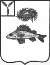 СОВЕТМУНИЦИПАЛЬНОГО ОБРАЗОВАНИЯ ГОРОД ЕРШОВ ЕРШОВСКОГО МУНИЦИПАЛЬНОГО РАЙОНА САРАТОВСКОЙ ОБЛАСТИ(четвертого созыва) РЕШЕНИЕот 27 июня 2022 года № 53-335Об   утверждении   проекта межевания	территорииВ соответствии со статьей 43 Градостроительного кодекса Российской Федерации, со статьей 11.2 Земельного кодекса Российской Федерации, Уставом муниципального образования город Ершов Ершовского муниципального района Саратовской области, решением Совета муниципального образования город Ершов № 39-244 «Об утверждении   Положения  о   публичных слушаниях   на территории муниципального образования город Ершов Ершовского муниципального района Саратовской области с изменениями от 27.03.2017 года № 50-294, от 28.04.2018 года № 68-375, от 29.03.2021 года № 34-218, от 28.09.2021 года  № 43-258, от 28.03.2022 года № 49-311, Совет муниципального образования РЕШИЛ:Утвердить проект межевания территории по ул. Интернациональной, в городе Ершове Саратовской области ограниченной границей кадастрового квартала 64:13:004310 согласно приложения.Настоящее решение вступает в силу со дня его опубликования и подлежит размещению на официальном сайте муниципального образования город Ершов в сети Интернет, размещенном на официальном сайте администрации Ершовского муниципального района.Глава муниципального образования	               А.А. ТиховОБЩЕСТВО С ОГРАНИЧЕННОЙ ОТВЕТСТВЕННОСТЬЮ«ГОРОДСКОЙ ЦЕНТР НЕДВИЖИМОСТИ»Проект межевания территории, ограниченной границей кадастрового квартала 64:13: 004310Материалы по обоснованиюЗаказчик: Давыдов Евгений НягимовичИсполнитель: ООО «Городской центр недвижимости» Директор	Агапкин А. А.  	г. Ершов. 2022 годСодержаниеОбщая частьПроект межевания территории, ограниченной границей кадастрового квартала 64:13:004310 в городе Ершов разработан в соответствии с действующими законодательными актами в области градостроительной и землеустроительной деятельности:Градостроительный Кодекс РФ от 29.12.2004 г. № 190-ФЗ;Земельный кодекс РФ от 25.10.2001 № 136-ФЗ;Жилищный кодекс РФ от 29.12.2004 № 188-ФЗ;Федеральный закон РФ от 13.07.2015г. № 218-ФЗ «О государственной регистрации недвижимости»;Закон Саратовской области от 9.10.2006 г. № 96-ЗСО «О регулировании градостроительной деятельности в Саратовской области (с изменениями)»;Правилами землепользования и застройки муниципального образования город Ершов Ершовского муниципального района Саратовской области, утвержденный решением Совета МО г. Ершов от 25.05.2017 №53-304;Местные нормативы градостроительного проектирования муниципального образования город Ершов Ершовского муниципального района Саратовской области;Региональные нормативы градостроительного проектирования Саратовской области, утвержденными постановлением Правительства Саратовской области от 25.12.2017 № 679-П;Свод правил СП 42.13330.2016 «СНиП 2.07.01-89*. Градостроительство. Планировка и застройка городских и сельских поселений»;-Постановление Правительства РФ «О порядке установления охранных зон электросетевого хозяйства и особых условий использования земельных участков, расположенных в границах таких зон» от 24.02.2009 № 160;Постановление Администрации Ершовского муниципального района Саратовской области № 662 от 13.10.2021 года «О подготовке градостроительной документации»;Материалы по обоснованию проекта межеванияТерритория, рассматриваемая в настоящем проекте межевания, определена Постановлением Администрации Ершовского муниципального района Саратовской области № 662 от 13.10.2021 года «О подготовке градостроительной документации» относится к категории земель – земли населенных пунктов и представляет собой элемент планировочной структуры, застроенный многоквартирными жилыми домами.Согласно приказу министерства культуры Саратовской области от 19.06.2001г. № 1- 10/177 на территории межевания отсутствуют объекты культурного наследия.Заказчик градостроительной документации Давыдов Е.Н.Подготовка проекта связана с необходимостью образования земельного участка с разрешенным использованием: магазины (4.4). Участок расположен по адресу: Саратовская область, г. Ершов, ул. Интернациональная. Площадь территории для проектирования составляет - 224 кв.м.В соответствии с кадастровым делением территории муниципального образования г. Ершов, рассматриваемая в настоящем проекте территория, расположена в пределах кадастрового квартала 64:13:004310, в границах территориальной зоны Ж3 (Зона среднеэтажной жилой застройки)Основные виды разрешенного использования земельных участков и объектов капитального строительства в территориальной зоне Ж3:Кодовое обозначение зоны (индекс) – Ж3.Основные виды разрешенного использования земельных участков и объектов капитального строительства:Вспомогательные виды разрешенного использования:Детские площадки, площадки для отдыха, спортивных занятий, хозяйственные площадкиОбъекты благоустройстваУсловно разрешенные виды использования земельных участков и объектов капитального строительства:Не установлены.Ограничения	использования	земельных	участков	и	объектов	капитального строительства:Санитарно-защитная зона;Водоохранная зона;Прибрежная защитная полоса;Зона санитарной охраны источников питьевого водоснабжения;Охранные зоны инженерных коммуникаций;Придорожные полосы.ОБЩЕСТВО С ОГРАНИЧЕННОЙ ОТВЕТСТВЕННОСТЬЮ«ГОРОДСКОЙ ЦЕНТР НЕДВИЖИМОСТИ»Проект межевания территориипо ул. Интернациональная, в городе Ершове Саратовской области ограниченной границей кадастрового квартала 64:13:004310Основная частьЗаказчик: Давыдов Евгений НягимовичИсполнитель: ООО «Городской центр недвижимости» Директор Агапкин А. А.  	г. Ершов. 2022 годСодержаниеОбщая частьПроект межевания территории, ограниченной границей кадастрового квартала 64:13:004310 в городе Ершов разработан в соответствии с действующими законодательными актами в области градостроительной и землеустроительной деятельности:Градостроительный Кодекс РФ от 29.12.2004 г. № 190-ФЗ;Земельный кодекс РФ от 25.10.2001 № 136-ФЗ;Жилищный кодекс РФ от 29.12.2004 № 188-ФЗ;Федеральный	закон	РФ	от	13.07.2015г.	№	218-ФЗ	«О	государственной	регистрации недвижимости»;Закон Саратовской области от 9.10.2006 г. № 96-ЗСО «О регулировании градостроительной деятельности в Саратовской области (с изменениями)»;Правилами землепользования и застройки муниципального образования город Ершов Ершовского муниципального района Саратовской области, утвержденный решением Совета МО г. Ершов от 25.05.2017 №53-304;Местные нормативы градостроительного проектирования муниципального образования город Ершов Ершовского муниципального района Саратовской области;Региональные нормативы градостроительного проектирования Саратовской области, утвержденными постановлением Правительства Саратовской области от 25.12.2017 № 679-П;Свод правил СП 42.13330.2016 «СНиП 2.07.01-89*. Градостроительство. Планировка и застройка городских и сельских поселений»;-Постановление Правительства РФ «О порядке установления охранных зон электросетевого хозяйства и особых условий использования земельных участков, расположенных в границах таких зон» от 24.02.2009 № 160;Постановление Администрации Ершовского муниципального района Саратовской области № 662 от 13.10.2021 года «О подготовки градостроительной документации»;Материалы по обоснованию проекта межеванияПеречень и сведения о площади образуемых земельных участков, в том числе возможные способы их образования.Территория, рассматриваемая в настоящем проекте межевания, определена Постановлением Администрации Ершовского муниципального района Саратовской области № 662 от 13.10.2021 года «О подготовки градостроительной документации» относится к категории земель населенных пунктов и представляет собой элемент планировочной структуры, застроенный многоквартирными жилыми домами.Согласно приказу министерства культуры Саратовской области от 19.06.2001г. № 1- 10/177 на территории межевания отсутствуют объекты культурного наследия.Проект межевания выполнен по заказу Давыдова Евгения Нягимовича.Подготовка проекта связана с необходимостью образования земельного участка под строительство магазина по адресу: Саратовская область, г. Ершов, по ул. Интернациональная, д. 149ТВ соответствии с кадастровым делением территории муниципального образования Ершов, рассматриваемая в настоящем проекте территория, расположена в пределах кадастрового квартала 64:13:004310, в территориальных зонах Ж3 (Зона среднеэтажной жилой застройки )Цель разработки проекта межеванияПроект межевания территории разрабатывается в целях образования земельного участка под строительство магазина по адресу: Саратовская область, г. Ершов, по ул. Интернациональная, д. 149ТВ процессе подготовки проекта межевания территории определены местоположения границ, образуемого земельного участка осуществляется в соответствии с градостроительными регламентами и нормами отвода земельных участков для конкретных видов деятельности, установленными в соответствии с федеральными законами и техническими регламентами.С 1 марта 2015 года согласно п.3 части 3 ст. 11.3 Земельного кодекса РФ образование земельных участков из земель или земельных участков, находящихся в государственной или муниципальной собственности в границах элемента планировочной структуры, застроенного индивидуальными и многоквартирными домами исключительно в соответствии с утвержденным проектом межевания территории.На чертеже межевания территории показаны:красные линии (границы красных линий не утверждены Администрацией Ершовского муниципального района Саратовской области);границы вновь сформированных земельных участков;границы земельных участков, сведения о которых внесены в ЕГРН.Основная цель настоящего проекта – образование земельного участка под строительство магазина по адресу: Саратовская область, г. Ершов, по ул. Интернациональная, д. 149ТПланировочное обоснование местоположения границ земельного участкаТерритория, рассматриваемая в настоящем проекте межевания, определена Постановлением Администрации Ершовского муниципального района Саратовской области № 662 от 16.03.2021 года «О подготовки градостроительной документации»;Образованный, в проекте межевания, земельный участок расположен в пределах территориальных зон Ж3 (Зона среднеэтажной жилой застройки)Предельные (минимальные и (или) максимальные) размеры земельных участков:площадь земельного участка – от 600 до 20000 кв. м; ширина земельного участка – от 15 м до 100 м;длина земельного участка – от 15 м до 100 м;На территории ранее сформировано и поставлено на государственный кадастровый учет 49 земельных участков, 24 здания, 1 сооружениеПроектом предлагается образовать 1 (один) земельный участок :ЗУ1;Земельный участок с условным номером :ЗУ1, по адресу: Саратовская область, г.Ершов, ул. Интернациональная, д. 149Т, предлагается образовать с разрешенным использованием: Магазины (4.4). Метод образования земельного участка – перераспределения земель общего пользования с земельным участком 64:13:004310:44. Земельный участок 64:13:004310:44 прекращает свое существование. На образуемом земельном участке расположено нежилое здание (магазин), кадастровый номер 64:13:004310:63.Доступ к земельному участку будет осуществляться с ул. Интернациональная, д. 149Т через территорию общего пользования. Земельный участок расположен в территориальной зоне Ж3 (Зона среднеэтажной жилой застройки).Экспликация образуемых и существующих земельных участков.Таблица координат поворотных точек формируемого земельного участка.64:13:004310:ЗУ1,	224 кв.м.ГРАФИЧЕСКАЯ ЧАСТЬ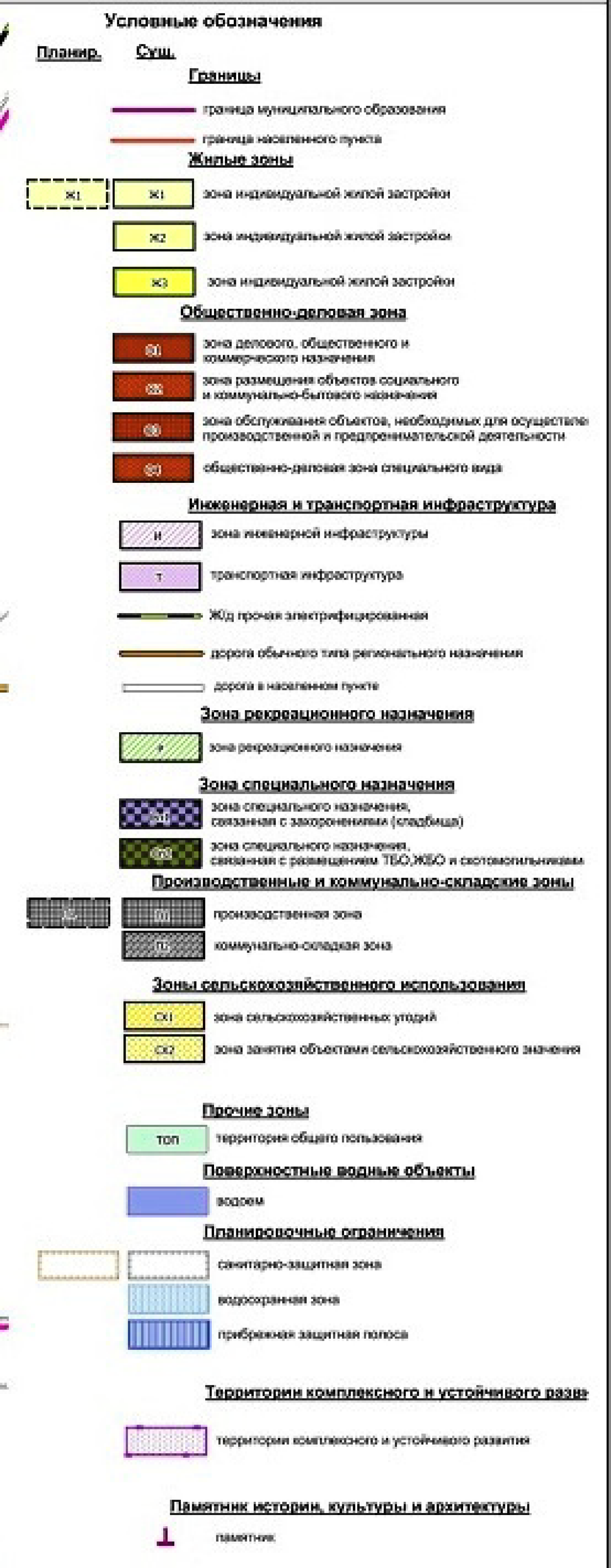 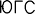 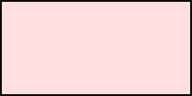 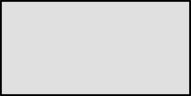 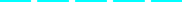 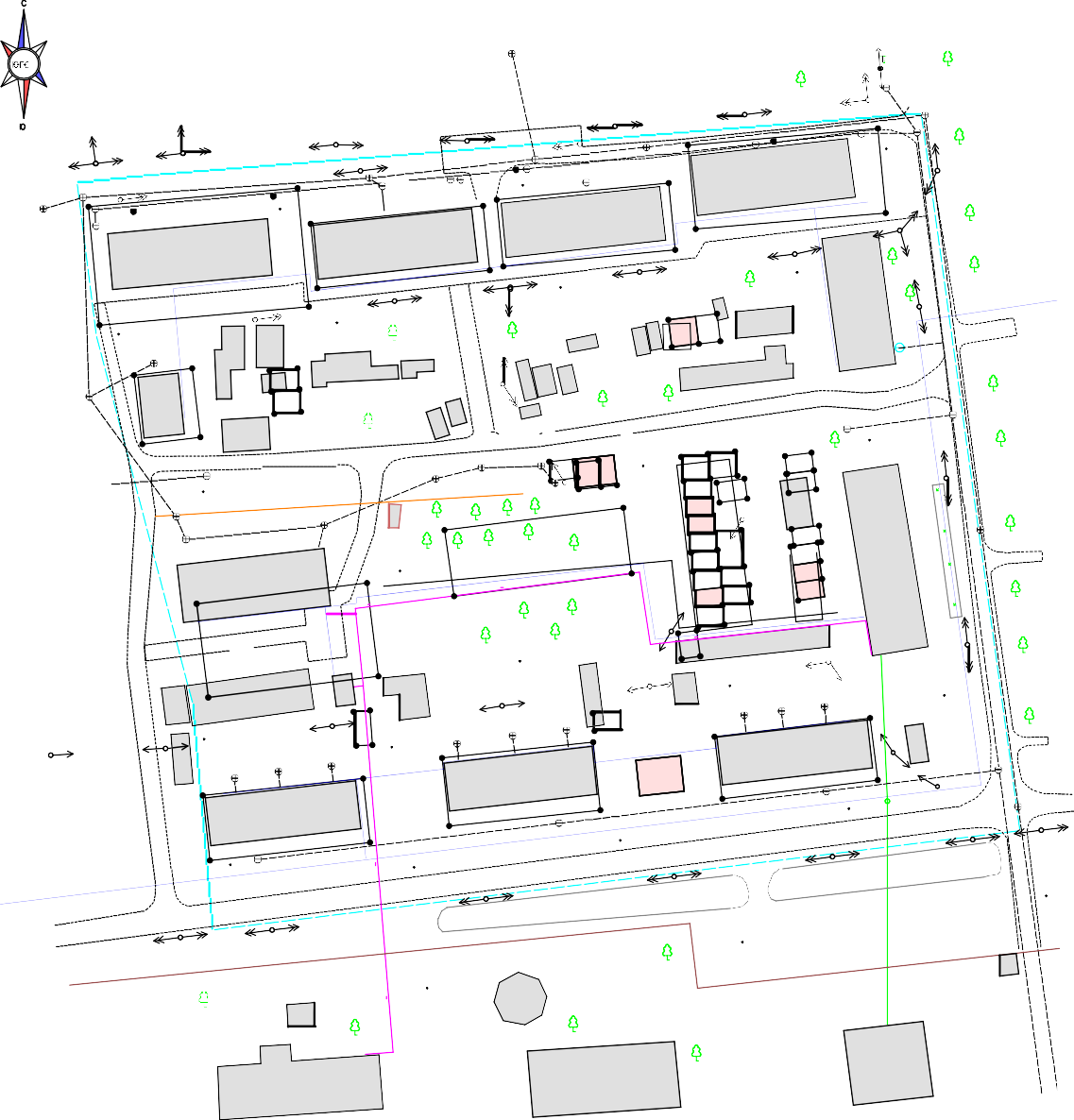 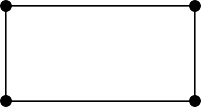 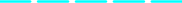 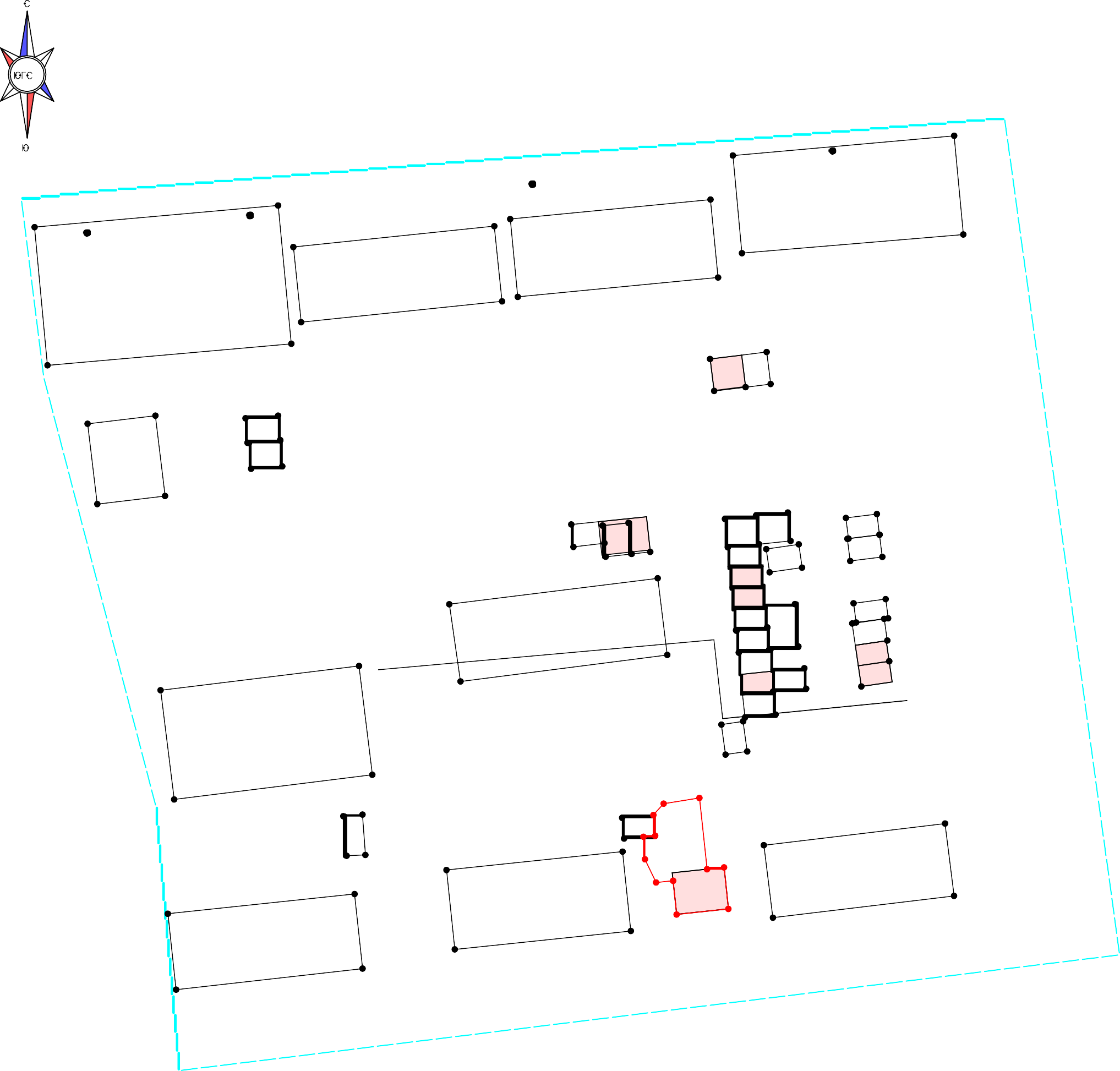 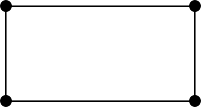 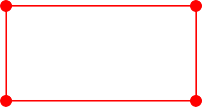 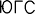 № п/пНаименование разделаНомер страницы1Общая часть32Материалы по обоснованию проекта межевания43Схема расположения проектируемой территориив планировочной структуре г. Ершов84Ситуационный	план	кадастрового	квартала64:13:00431095Постановление	Администрации	Ершовского муниципального района Саратовской области №662	от	13.10.2021	года	«О	подготовке градостроительной документации»10Вид использованияПредельные параметры разрешенного строительства,реконструкции объектов капитального строительстваСреднеэтажная	жилая застройка (2.5);1. Предельные (минимальные и (или) максимальные) размеры земельных участков:площадь земельного участка – от 500 до 20000 кв. м;ширина земельного участка – от 10 м до 200 м;длинна земельного участка – от 20 м до 300 м;2.	Минимальные	отступы	от	границ	земельных участков:минимальное расстояние от границ смежного земельного участка до основного строения – не менее 5 метров;Предельное количество этажей – 5-8 этажей.Максимальный процент застройки в границах земельного участка – 70 %.Коммунальное обслуживание (3.1)Не подлежат установлению.Площадь земельных участков принимать при проектировании объектов в соответствии с требованиями к размещению таких объектов в зоне объектов культуры и искусства СНиП, технических регламентов, СанПиН, и др.документов.Социальноеобслуживание (3.2)1. Предельные (минимальные и (или) максимальные) размеры земельных участков:	площадь земельного участка- от 400 до 10000 кв. м;Бытовое обслуживание (3.3)1. Предельные (минимальные и (или) максимальные) размеры земельных участков:	площадь земельного участка- от 400 до 10000 кв. м;ширина земельного участка – от 20 до 100 м;длина земельного участка – от 20 до 100 м.2. Минимальные отступы от границ земельных участков - 5 м.3. Предельное количество этажей – 1 этаж.4. Максимальный процент застройки в границах земельного участка – 60 %.5. Иные показатели - объекты, размещаемые в территориальной зоне, должны соответствовать основным видам разрешенного использования на 75% площади территории. До 25% территории допускается использовать для размещения объектов, назначение которых определено настоящими Правилами в качествевспомогательных.Амбулаторно- поликлиническое обслуживание (3.4.1)1. Предельные (минимальные и (или) максимальные) размеры земельных участков:площадь земельного участка- от 400 до 10000 кв. м;ширина земельного участка – от 20 до 100 м;длина земельного участка – от 20 до 100 м.2.	Минимальные	отступы	от	границ	земельных участков - 5 м.3. Предельное количество этажей – 2 этажа.4. Максимальный процент застройки в границах земельного участка – 70 %.5. Иные показатели - объекты, размещаемые в территориальной зоне, должны соответствовать основным видам разрешенного использования на 75% площади территории. До 25% территории допускается использовать для размещения объектов, назначение которых определено настоящими Правилами в качествевспомогательных.Дошкольное, начальное		и	среднее общее	образование (3.5.1)1. Предельные (минимальные и (или) максимальные) размеры земельных участков:площадь земельного участка- от 2000 до 40000 кв. м; ширина земельного участка – от 30 до 300 м;длинна земельного участка – от 30 до 300 м.2.	Минимальные	отступы	от	границ	земельных участков - 5 м.3. Предельное количество этажей – 4 этажа.4.	Максимальный	процент	застройки	в	границах земельного участка – 70 %.Культурное	развитие (3.6)1. Предельные (минимальные и (или) максимальные) размеры земельных участков:площадь земельного участка- от 400 до 15000 кв. м;ширина земельного участка – от 25 до 100 м;длина земельного участка – от 25 до 100 м.2.	Минимальные	отступы	от	границ	земельных участков - 5 м.3. Предельное количество этажей –1 этаж.4.	Максимальны	процент	застройки	в	границах земельного участка – 60 %.Религиозное использование (3.7)1. Предельные (минимальные и (или) максимальные) размеры земельных участков:площадь земельного участка- от 400 до 30000 кв. м;ширина земельного участка – от 20 до 100 м;длина земельного участка – от 20 до 100 м.2.	Минимальные	отступы	от	границ	земельных участков - 5 м.3. Предельное количество этажей – 2 этажа.4.	Максимальный	процент	застройки	в	границах земельного участка – 50 %.Амбулаторное ветеринарноеобслуживание (3.10.1)1. Предельные (минимальные и (или) максимальные) размеры земельных участков:площадь земельного участка- от 40 до 300 кв. м;ширина земельного участка – от 4 до 30 м;длина земельного участка – от 10 до 100 м.2.	Минимальные	отступы	от	границ	земельных участков - 5 м.3. Предельное количество этажей – 2 этажа.4.	Максимальный	процент	застройки	в	границах земельного участка – 50 %.Деловое	управление (4.1)1. Предельные (минимальные и (или) максимальные) размеры земельных участков:площадь земельного участка- от 400 до 50000 кв. м;ширина земельного участка – от 15 до 100 м;длина земельного участка – от 15 до 100 м.2.	Минимальные	отступы	от	границ	земельных участков - 5 м.3. Предельное количество этажей – 3 этажа.4.	Максимальный	процент	застройки	в	границах земельного участка – 70 %.Рынки (4.3)1. Предельные (минимальные и (или) максимальные) размеры земельных участков:площадь земельного участка- от 600 до 20000 кв. м.;ширина земельного участка – от 15 до 100 м;длина земельного участка – от 15 до 100 м.2. Минимальные отступы от границ земельных участков - устанавливается в составе проектой документации.3. Предельное количество этажей – 2 этажа.4. Максимальный процент застройки в границах земельного участка – 90 %.Магазины (4.4)1. Предельные (минимальные и (или) максимальные) размеры земельных участков:площадь земельного участка- от 600 до 20000 кв. м.;ширина земельного участка – от 15 до 100 м;длина земельного участка – от 15 до 100 м.2. Минимальные отступы от границ земельных участков - устанавливается в составе проектой документации.3. Предельное количество этажей – 2 этажа.4. Максимальный процент застройки в границах земельного участка – 90 %.Общественное питание (4.6)1. Предельные (минимальные и (или) максимальные) размеры земельных участков:площадь земельного участка – от 400 до 20000 кв. м;ширина земельного участка – от 20 до 100 м;длинна земельного участка – от 20 до 100 м.2.	Минимальные	отступы	от	границ	земельных участков - 5 м.3. Предельное количество этажей – 3 этажа.4.	Максимальный	процент	застройки	в	границах земельного участка – 70 %.5.	Иные	показатели	-	объекты,	размещаемые	втерриториальной зоне, должны соответствовать основным видам разрешенного использования на 75% площади территории. До 25% территории допускается использовать для размещения объектов, назначение которых определено настоящими Правилами в качествевспомогательных.Гостиничное обслуживание (4.7)1. Предельные (минимальные и (или) максимальные) размеры земельных участков:площадь земельного участка- от 400 до 6000 кв. м.;ширина земельного участка – от 20 до 100 м;длина земельного участка – от 20 до 100 м.2.	Минимальные	отступы	от	границ	земельных участков - 5 м.3. Предельное количество этажей – 3 этажа.4.	Максимальный	процент	застройки	в	границах земельного участка – 70 %.Объекты	гаражного назначения (2.7.1)1. Предельные (минимальные и (или) максимальные) размеры земельных участков:площадь земельного участка- от 400 до 10000 кв. м.;ширина земельного участка – от 20 до 100 м;длина земельного участка – от 20 до 100 м.2.	Минимальные	отступы	от	границ	земельных участков - 5 м.3. Предельное количество этажей – 2 этажа.4.	Максимальный	процент	застройки	в	границах земельного участка – 60 %.5.	Иные	показатели	-	вместимость	–	до	300 машиномест.№ п/пНаименование разделамасштабНомер страницы1Общая часть-32Материалы по обоснованиюпроекта межевания территории-42.1Перечень и сведения о площадиобразуемых земельных участков, втом числе возможные способы ихобразования.-42.2Цель разработки проектамежевания-42.3Планировочное обоснование местоположения границ земельныхучастков-42.4Экспликация образуемых и существующих земельныхучастков-52.5Таблица координат поворотных точек формируемых иуточняемых земельных участков-11Графическая частьГрафическая частьГрафическая частьГрафическая часть1Схема	расположения проектируемой территориив планировочной структуре г. Ершовб/м132Проект межевания территории, ограниченной границейкадастрового квартала 64:13:004310. Ситуационный план квартала1:750143Проект межевания территории, ограниченной границейкадастрового квартала 64:13:004310. Чертежмежевания территории1:750154Проектный план64:13:004310:ЗУ11:500165Постановление Администрации Ершовского муниципального района Саратовской области № 662 от 13.10.2021 года «Оподготовки градостроительной документации»17№ п/пКадастровый (условный) номер земельного участкав	соответствии	с	чертежом межевания территории.Адрес (местоположение)Вид	разрешенного использования земельного участкав	соответствии	с Правиламиземлепользования и застройкиПлощадь земельного участкапо сведениям ЕГРН /уточненная. кв.м.Код ВРИ поклассифика тору12345164:13:004310:1Саратовская область,Ершовский р-н, г Ершов, тер ГСК Связист, уч 1для строительства гаража252.7.1264:13:004302:3Саратовская область,Ершовский р-н, г Ершов, ул Парковая, д 4"Т"Для размещения торгового павильона30 +/-2364:13:004310:5Саратовская область,Ершовский р-н, г Ершов, тер ГСК Связист, уч 19Для строительства гаража26 +/-42.7.1464:13:004310:6Саратовская область,Ершовский р-н, г Ершов, терДля строительства гаража272.7.1ГСК Связист, уч 11564:13:004310:8Саратовская область,Ершовский р-н, г Ершов, тер ГСК Связист, уч 6Для строительства гаража242.7.1664:13:004310:10Саратовская область,Ершовский р-н, г Ершов, тер ГСК Связист, уч 18для строительства гаража242.7.1764:13:004310:12Саратовская область,Ершовский р-н, г Ершов, тер ГСК Связист, уч 16для строительства гаража242.7.1864:13:004310:13Саратовская область,Ершовский р-н, г Ершов, ул Интернациональная, д 151Для эксплуатации общежития597 +/-1964:13:004310:14Саратовская область,Ершовский р-н, г Ершов, тер ГСК Связист, уч 21для строительства гаража262.7.11064:13:004310:17(входит в единое землепользование 64:13:000000:219)Саратовская область,Ершовский р-н, г Ершов, ул Парковая-01164:13:004310:18(входит в единое землепользование 64:13:000000:219)Саратовская область,Ершовский р-н, г Ершов, ул Парковая-01264:13:004310:19(входит в единое землепользование 64:13:000000:219)Саратовская область,-0Ершовский р-н, г Ершов, ул Парковая1364:13:004310:20(входит в единое землепользование 64:13:000000:219)Саратовская область,Ершовский р-н, г Ершов, ул Парковая-0 +/-11464:13:004310:21Саратовская область,Ершовский р-н, г Ершов, тер ГСК Связист, уч 28для строительства гаража242.7.11564:13:004310:23Саратовская область,Ершовский р-н, г Ершов, тер ГСК Связист, уч 12для строительства гаража282.7.11664:13:004310:24Саратовская область,Ершовский р-н, г Ершов, тер ГСК Связист, уч 4для строительства гаража262.7.11764:13:004310:26Саратовская область,Ершовский р-н, г Ершов, ул Интернациональнаядля строительства гаража242.7.11864:13:004310:27Саратовская область,Ершовский р-н, г Ершов, тер ГСК Связист, д 24для строительства гаража242.7.11964:13:004310:28Саратовская область,Ершовский р-н, г Ершов, тер ГСК Связист, уч 25для строительства гаража242.7.12064:13:004310:30Саратовская область,Ершовский р-н, г Ершов, тер ГСК Связист, уч 23для индивидуального гаражного строительства242.7.12164:13:004310:31для индивидуальногогаражного строительства242.7.1Саратовская область,Ершовский р-н, г Ершов, ул Парковая2264:13:004310:32Саратовская область,Ершовский р-н, г Ершов, тер ГСК Связист, уч 17для индивидуального гаражного строительства242.7.12364:13:004310:34Саратовская область,Ершовский р-н, г Ершов, тер ГСК Связист, уч 8для индивидуального гаражного строительства272.7.12464:13:004310:35Саратовская область,Ершовский р-н, г Ершов, тер ГСК Связист, уч 15для индивидуального гаражного строительства472.7.12564:13:004310:37Саратовская область,Ершовский р-н, г Ершов, гск Парк, уч 1для индивидуального гаражного строительства242.7.12664:13:004310:40Саратовская область,Ершовский р-н, г Ершов, тер ГСК Связист, уч 2для индивидуального гаражного строительства242.7.12764:13:004310:41Саратовская область,Ершовский р-н, г Ершов, тер ГСК Связист, уч 3для индивидуального гаражного строительства242.7.12864:13:004310:42Саратовская область,Ершовский р-н, г Ершов, ул Интернациональнаядля строительства гаража242.7.12964:13:004310:43Саратовская область,Ершовский р-н, г Ершов, ул Интернациональная, д 149для размещения 2-х этажного многоквартирножилого дома519 +/-82.53064:13:004310:44Саратовская область,Ершовский р-н, г Ершов, улдля строительства магазина80 +/-64.4Интернациональная, д 149т3164:13:004310:45Саратовская область,Ершовский р-н, г Ершов, ул Парковаядля размещения торгового павильона54 +/-34.43264:13:004310:46Саратовская область,Ершовский р-н, г Ершов, ул Парковая, д 8для размещения 2-х этажного многоквартирногожилого дома805 +/-102.53364:13:004310:47Саратовская область,Ершовский р-н, г Ершов, ул Парковая, д 2для размещения 2-х этажного многоквартирногожилого дома1250 +/-72.53464:13:004310:48Саратовская область,Ершовский р-н, г Ершов, тер ГСК Связист, уч 20Для индивидуального гаражного строительства24 +/-22.7.13564:13:004310:3Саратовская область,Ершовский р-н, г Ершов, тер ГСК Связист, уч 22для строительства гаража252.7.13664:13:004310:68Саратовская область,Ершовский р-н, г Ершов, ул Парковаядля индивидуального гаражного строительства30 +/-22.7.13764:13:004310:69Саратовская область,Ершовский р-н, г Ершов, ул Парковаядля индивидуального гаражного строительства30 +/-22.7.13864:13:004310:70Саратовская область,Ершовский р-н, г Ершов, ул Интернациональная, д 145Для размещения многоквартирного жилого дома523 +/-82.53964:13:004310:71Саратовская область,Ершовский р-н, г Ершов, ул Интернациональная, д 153Для размещения многоквартирного жилого дома490 +/-82.54064:13:004310:72Саратовская область,Ершовский р-н, г Ершов, ул Парковаядля индивидуального гаражного строительства38 +/-12.7.14164:13:004310:73Саратовская область,Ершовский р-н, г Ершов, ул Парковаядля индивидуального гаражного строительства30 +/-12.7.14264:13:004310:74413503, Саратовская область, Ершовский р-н, г Ершов, ул Парковаядля индивидуального гаражного строительства23 +/-0.992.7.14364:13:004310:75Саратовская область,Ершовский р-н, г Ершов, ул Парковая, д 6для размещения многоквартирного жилого дома579 +/-8.422.54464:13:004310:76Саратовская область,Ершовский р-н, г Ершов, ул Парковая, д 2Адля размещения многоквартирного жилого дома203 +/-4.992.54564:13:004310:77Саратовская область,Ершовский р-н, г Ершов, ул Парковая, д 4Адля размещения многоквартирного жилого дома807 +/-9.942.54664:13:004310:78Саратовская область,Ершовский р-н, г Ершов, ул Парковая, д 4для размещения многоквартирного жилого дома562 +/-8.32.54764:13:004310:79Саратовская область,Ершовский р-н, г Ершов, ул Парковая, д 4НДля коммунального обслуживания28 +/-1.853.14864:13:004310:80Саратовская область,Ершовский р-н, г Ершов, ул Парковаядля обслуживания автотранспорта33 +/-2.013.14964:13:004310:81обслуживаниеавтотранспорта33 +/-23.1Саратовская область,Ершовский р-н, г Ершов, ул Парковая5064:13:004310:ЗУ1Саратовская область, р-н Ершовский, г Ершов, улИнтернациональная, д. 149Тмагазины2244.4№XYн1476840.4663247231.480н2476841.5663247238.357н3476827.9133247239.809н4476828.2543247243.080н5476820.2803247243.914н6476819.2133247233.973н7476825.6903247233.289н8476825.3473247230.039н9476829.8083247227.897Н10476833.6643247227.651н11476834.3203247229.870н12476838.2903247229.510н1476840.4663247231.480Схема расположения проектируемой территории в планировочной структуре г. Ершов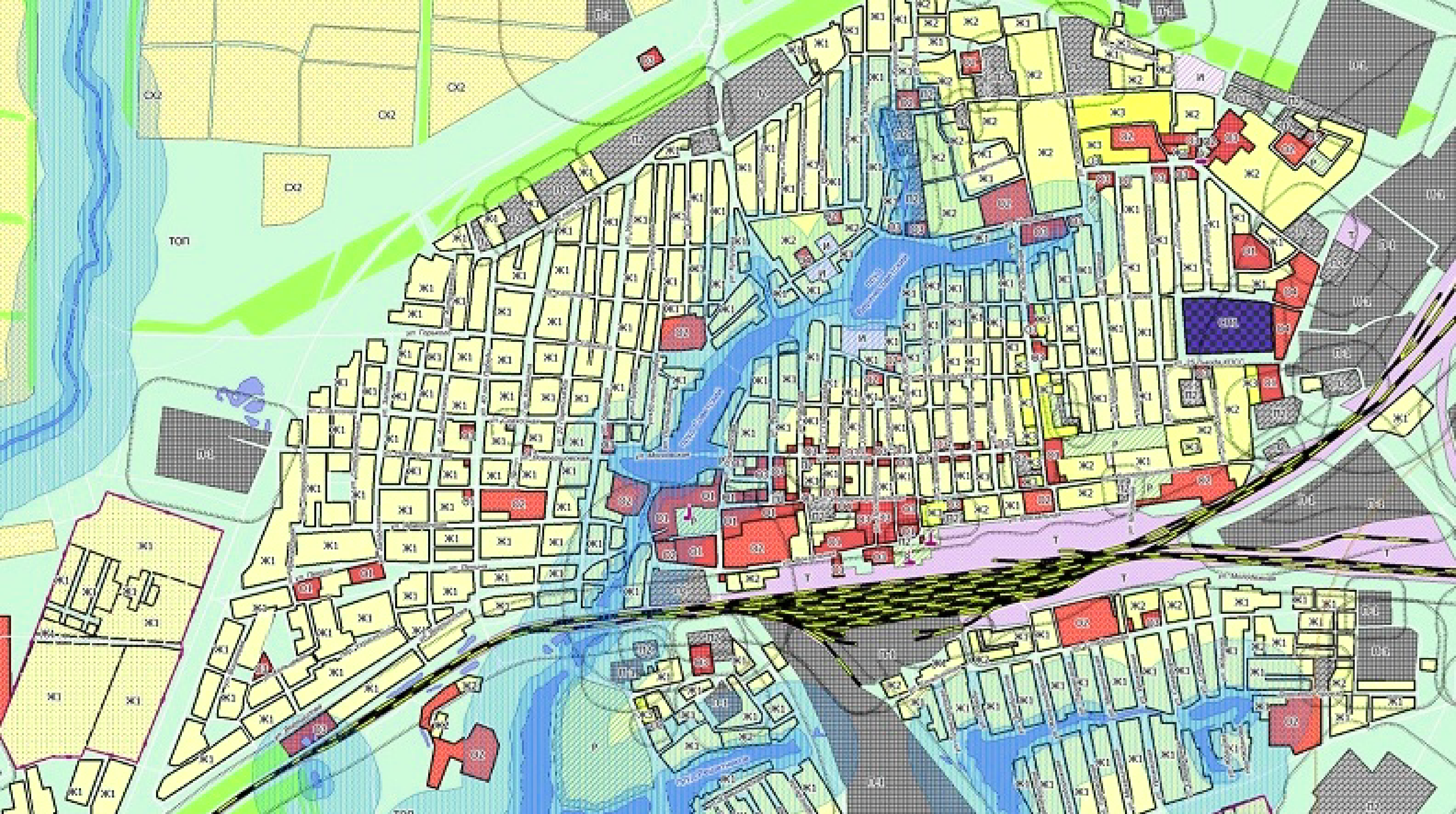 Проектируемая территория межеванияСхема расположения проектируемой территории в планировочной структуре г. ЕршовПроектируемая территория межеванияСхема расположения проектируемой территории в планировочной структуре г. ЕршовПроектируемая территория межеванияСхема расположения проектируемой территории в планировочной структуре г. ЕршовПроектируемая территория межеванияСхема расположения проектируемой территории в планировочной структуре г. ЕршовПроектируемая территория межеванияСхема расположения проектируемой территории в планировочной структуре г. ЕршовПроектируемая территория межеванияСхема расположения проектируемой территории в планировочной структуре г. ЕршовПроектируемая территория межеванияСхема расположения проектируемой территории в планировочной структуре г. ЕршовПроектируемая территория межеванияСхема расположения проектируемой территории в планировочной структуре г. ЕршовПроектируемая территория межеванияСхема расположения проектируемой территории в планировочной структуре г. ЕршовПроектируемая территория межеванияСаратовская область, р-н Ершовский, г Ершов, ул ИнтернациональнаяСаратовская область, р-н Ершовский, г Ершов, ул ИнтернациональнаяСаратовская область, р-н Ершовский, г Ершов, ул ИнтернациональнаяСаратовская область, р-н Ершовский, г Ершов, ул ИнтернациональнаяСаратовская область, р-н Ершовский, г Ершов, ул ИнтернациональнаяСаратовская область, р-н Ершовский, г Ершов, ул ИнтернациональнаяСаратовская область, р-н Ершовский, г Ершов, ул ИнтернациональнаяСаратовская область, р-н Ершовский, г Ершов, ул ИнтернациональнаяизмколфамилияподписьдатаПроект межевания территории, ограниченной границей кадастрового квартала 64:13:004310Схема расположения проектируемой территории в планировочной структуре г. ЕршовЗаказЗаказчикдатаПроект межевания территории, ограниченной границей кадастрового квартала 64:13:004310Схема расположения проектируемой территории в планировочной структуре г. ЕршовСнималСнималПроект межевания территории, ограниченной границей кадастрового квартала 64:13:004310Схема расположения проектируемой территории в планировочной структуре г. Ершовлист 1листов 3листов 3ЧертилЧертилПигачев В. Асистема координат МСК-64система высот Балтийская масштабООО«Городской центр недвижимости»ООО«Городской центр недвижимости»ООО«Городской центр недвижимости»ПроверилПроверилАгапкин А.А.система координат МСК-64система высот Балтийская масштабООО«Городской центр недвижимости»ООО«Городской центр недвижимости»ООО«Городской центр недвижимости»система координат МСК-64система высот Балтийская масштабООО«Городской центр недвижимости»ООО«Городской центр недвижимости»ООО«Городской центр недвижимости»Ситуационный план квартала:17105.71	условные обозначения 		:182КЖ	46104.98:19:20	Граница кадастрового квартала105.112К:Ж752КЖ	2КЖ	земельный участок сведения о котором:78:47	:31	внесены в ЕГРН105.22105.142КЖН:72 Н	Н104.96	:294 :73105.26	КН	МНМН	объект капитального строительстваМН	:63	сведения о котором внесены в ЕГРННМН	МНКН :68	МН   МН   МН	Н:692К:Ж76	МН	МН	объект капитального строительстваМН	 	     	        	       	63КЖ	сведения о котором не внесены в ЕГРН105.52:45	МН	:81	:80	3164:13:004310	:64	105.49	1а:3	:26	:23	:34105.32:28	КНм/к	64:13:004310	Номер кадастрового квартала:83:27КН:74:30:35	:23	3КЖ:13	:67	:3	:244а	415КЖ	105.61	14:40:48	:32КН:5 		:77	:21	МН105.58КН	Н	НТ/п	МН	105.42Н	МН	105.56:42:79105.37	2КЖ	КН105.56Н:44 Н	712КЖ:63:432КЖ105.74:70105.70105.16	105.80105.54105.72Н105.70	беседкаН3КЖ2КЖ2КЖСитуационный план квартала:17105.71	условные обозначения 		:182КЖ	46104.98:19:20	Граница кадастрового квартала105.112К:Ж752КЖ	2КЖ	земельный участок сведения о котором:78:47	:31	внесены в ЕГРН105.22105.142КЖН:72 Н	Н104.96	:294 :73105.26	КН	МНМН	объект капитального строительстваМН	:63	сведения о котором внесены в ЕГРННМН	МНКН :68	МН   МН   МН	Н:692К:Ж76	МН	МН	объект капитального строительстваМН	 	     	        	       	63КЖ	сведения о котором не внесены в ЕГРН105.52:45	МН	:81	:80	3164:13:004310	:64	105.49	1а:3	:26	:23	:34105.32:28	КНм/к	64:13:004310	Номер кадастрового квартала:83:27КН:74:30:35	:23	3КЖ:13	:67	:3	:244а	415КЖ	105.61	14:40:48	:32КН:5 		:77	:21	МН105.58КН	Н	НТ/п	МН	105.42Н	МН	105.56:42:79105.37	2КЖ	КН105.56Н:44 Н	712КЖ:63:432КЖ105.74:70105.70105.16	105.80105.54105.72Н105.70	беседкаН3КЖ2КЖ2КЖСитуационный план квартала:17105.71	условные обозначения 		:182КЖ	46104.98:19:20	Граница кадастрового квартала105.112К:Ж752КЖ	2КЖ	земельный участок сведения о котором:78:47	:31	внесены в ЕГРН105.22105.142КЖН:72 Н	Н104.96	:294 :73105.26	КН	МНМН	объект капитального строительстваМН	:63	сведения о котором внесены в ЕГРННМН	МНКН :68	МН   МН   МН	Н:692К:Ж76	МН	МН	объект капитального строительстваМН	 	     	        	       	63КЖ	сведения о котором не внесены в ЕГРН105.52:45	МН	:81	:80	3164:13:004310	:64	105.49	1а:3	:26	:23	:34105.32:28	КНм/к	64:13:004310	Номер кадастрового квартала:83:27КН:74:30:35	:23	3КЖ:13	:67	:3	:244а	415КЖ	105.61	14:40:48	:32КН:5 		:77	:21	МН105.58КН	Н	НТ/п	МН	105.42Н	МН	105.56:42:79105.37	2КЖ	КН105.56Н:44 Н	712КЖ:63:432КЖ105.74:70105.70105.16	105.80105.54105.72Н105.70	беседкаН3КЖ2КЖ2КЖСитуационный план квартала:17105.71	условные обозначения 		:182КЖ	46104.98:19:20	Граница кадастрового квартала105.112К:Ж752КЖ	2КЖ	земельный участок сведения о котором:78:47	:31	внесены в ЕГРН105.22105.142КЖН:72 Н	Н104.96	:294 :73105.26	КН	МНМН	объект капитального строительстваМН	:63	сведения о котором внесены в ЕГРННМН	МНКН :68	МН   МН   МН	Н:692К:Ж76	МН	МН	объект капитального строительстваМН	 	     	        	       	63КЖ	сведения о котором не внесены в ЕГРН105.52:45	МН	:81	:80	3164:13:004310	:64	105.49	1а:3	:26	:23	:34105.32:28	КНм/к	64:13:004310	Номер кадастрового квартала:83:27КН:74:30:35	:23	3КЖ:13	:67	:3	:244а	415КЖ	105.61	14:40:48	:32КН:5 		:77	:21	МН105.58КН	Н	НТ/п	МН	105.42Н	МН	105.56:42:79105.37	2КЖ	КН105.56Н:44 Н	712КЖ:63:432КЖ105.74:70105.70105.16	105.80105.54105.72Н105.70	беседкаН3КЖ2КЖ2КЖСитуационный план квартала:17105.71	условные обозначения 		:182КЖ	46104.98:19:20	Граница кадастрового квартала105.112К:Ж752КЖ	2КЖ	земельный участок сведения о котором:78:47	:31	внесены в ЕГРН105.22105.142КЖН:72 Н	Н104.96	:294 :73105.26	КН	МНМН	объект капитального строительстваМН	:63	сведения о котором внесены в ЕГРННМН	МНКН :68	МН   МН   МН	Н:692К:Ж76	МН	МН	объект капитального строительстваМН	 	     	        	       	63КЖ	сведения о котором не внесены в ЕГРН105.52:45	МН	:81	:80	3164:13:004310	:64	105.49	1а:3	:26	:23	:34105.32:28	КНм/к	64:13:004310	Номер кадастрового квартала:83:27КН:74:30:35	:23	3КЖ:13	:67	:3	:244а	415КЖ	105.61	14:40:48	:32КН:5 		:77	:21	МН105.58КН	Н	НТ/п	МН	105.42Н	МН	105.56:42:79105.37	2КЖ	КН105.56Н:44 Н	712КЖ:63:432КЖ105.74:70105.70105.16	105.80105.54105.72Н105.70	беседкаН3КЖ2КЖ2КЖСитуационный план квартала:17105.71	условные обозначения 		:182КЖ	46104.98:19:20	Граница кадастрового квартала105.112К:Ж752КЖ	2КЖ	земельный участок сведения о котором:78:47	:31	внесены в ЕГРН105.22105.142КЖН:72 Н	Н104.96	:294 :73105.26	КН	МНМН	объект капитального строительстваМН	:63	сведения о котором внесены в ЕГРННМН	МНКН :68	МН   МН   МН	Н:692К:Ж76	МН	МН	объект капитального строительстваМН	 	     	        	       	63КЖ	сведения о котором не внесены в ЕГРН105.52:45	МН	:81	:80	3164:13:004310	:64	105.49	1а:3	:26	:23	:34105.32:28	КНм/к	64:13:004310	Номер кадастрового квартала:83:27КН:74:30:35	:23	3КЖ:13	:67	:3	:244а	415КЖ	105.61	14:40:48	:32КН:5 		:77	:21	МН105.58КН	Н	НТ/п	МН	105.42Н	МН	105.56:42:79105.37	2КЖ	КН105.56Н:44 Н	712КЖ:63:432КЖ105.74:70105.70105.16	105.80105.54105.72Н105.70	беседкаН3КЖ2КЖ2КЖСитуационный план квартала:17105.71	условные обозначения 		:182КЖ	46104.98:19:20	Граница кадастрового квартала105.112К:Ж752КЖ	2КЖ	земельный участок сведения о котором:78:47	:31	внесены в ЕГРН105.22105.142КЖН:72 Н	Н104.96	:294 :73105.26	КН	МНМН	объект капитального строительстваМН	:63	сведения о котором внесены в ЕГРННМН	МНКН :68	МН   МН   МН	Н:692К:Ж76	МН	МН	объект капитального строительстваМН	 	     	        	       	63КЖ	сведения о котором не внесены в ЕГРН105.52:45	МН	:81	:80	3164:13:004310	:64	105.49	1а:3	:26	:23	:34105.32:28	КНм/к	64:13:004310	Номер кадастрового квартала:83:27КН:74:30:35	:23	3КЖ:13	:67	:3	:244а	415КЖ	105.61	14:40:48	:32КН:5 		:77	:21	МН105.58КН	Н	НТ/п	МН	105.42Н	МН	105.56:42:79105.37	2КЖ	КН105.56Н:44 Н	712КЖ:63:432КЖ105.74:70105.70105.16	105.80105.54105.72Н105.70	беседкаН3КЖ2КЖ2КЖСитуационный план квартала:17105.71	условные обозначения 		:182КЖ	46104.98:19:20	Граница кадастрового квартала105.112К:Ж752КЖ	2КЖ	земельный участок сведения о котором:78:47	:31	внесены в ЕГРН105.22105.142КЖН:72 Н	Н104.96	:294 :73105.26	КН	МНМН	объект капитального строительстваМН	:63	сведения о котором внесены в ЕГРННМН	МНКН :68	МН   МН   МН	Н:692К:Ж76	МН	МН	объект капитального строительстваМН	 	     	        	       	63КЖ	сведения о котором не внесены в ЕГРН105.52:45	МН	:81	:80	3164:13:004310	:64	105.49	1а:3	:26	:23	:34105.32:28	КНм/к	64:13:004310	Номер кадастрового квартала:83:27КН:74:30:35	:23	3КЖ:13	:67	:3	:244а	415КЖ	105.61	14:40:48	:32КН:5 		:77	:21	МН105.58КН	Н	НТ/п	МН	105.42Н	МН	105.56:42:79105.37	2КЖ	КН105.56Н:44 Н	712КЖ:63:432КЖ105.74:70105.70105.16	105.80105.54105.72Н105.70	беседкаН3КЖ2КЖ2КЖСитуационный план квартала:17105.71	условные обозначения 		:182КЖ	46104.98:19:20	Граница кадастрового квартала105.112К:Ж752КЖ	2КЖ	земельный участок сведения о котором:78:47	:31	внесены в ЕГРН105.22105.142КЖН:72 Н	Н104.96	:294 :73105.26	КН	МНМН	объект капитального строительстваМН	:63	сведения о котором внесены в ЕГРННМН	МНКН :68	МН   МН   МН	Н:692К:Ж76	МН	МН	объект капитального строительстваМН	 	     	        	       	63КЖ	сведения о котором не внесены в ЕГРН105.52:45	МН	:81	:80	3164:13:004310	:64	105.49	1а:3	:26	:23	:34105.32:28	КНм/к	64:13:004310	Номер кадастрового квартала:83:27КН:74:30:35	:23	3КЖ:13	:67	:3	:244а	415КЖ	105.61	14:40:48	:32КН:5 		:77	:21	МН105.58КН	Н	НТ/п	МН	105.42Н	МН	105.56:42:79105.37	2КЖ	КН105.56Н:44 Н	712КЖ:63:432КЖ105.74:70105.70105.16	105.80105.54105.72Н105.70	беседкаН3КЖ2КЖ2КЖСитуационный план квартала:17105.71	условные обозначения 		:182КЖ	46104.98:19:20	Граница кадастрового квартала105.112К:Ж752КЖ	2КЖ	земельный участок сведения о котором:78:47	:31	внесены в ЕГРН105.22105.142КЖН:72 Н	Н104.96	:294 :73105.26	КН	МНМН	объект капитального строительстваМН	:63	сведения о котором внесены в ЕГРННМН	МНКН :68	МН   МН   МН	Н:692К:Ж76	МН	МН	объект капитального строительстваМН	 	     	        	       	63КЖ	сведения о котором не внесены в ЕГРН105.52:45	МН	:81	:80	3164:13:004310	:64	105.49	1а:3	:26	:23	:34105.32:28	КНм/к	64:13:004310	Номер кадастрового квартала:83:27КН:74:30:35	:23	3КЖ:13	:67	:3	:244а	415КЖ	105.61	14:40:48	:32КН:5 		:77	:21	МН105.58КН	Н	НТ/п	МН	105.42Н	МН	105.56:42:79105.37	2КЖ	КН105.56Н:44 Н	712КЖ:63:432КЖ105.74:70105.70105.16	105.80105.54105.72Н105.70	беседкаН3КЖ2КЖ2КЖСаратовская область, р-н Ершовский, г Ершов, ул ИнтернациональнаяСаратовская область, р-н Ершовский, г Ершов, ул ИнтернациональнаяСаратовская область, р-н Ершовский, г Ершов, ул ИнтернациональнаяСаратовская область, р-н Ершовский, г Ершов, ул ИнтернациональнаяСаратовская область, р-н Ершовский, г Ершов, ул ИнтернациональнаяСаратовская область, р-н Ершовский, г Ершов, ул ИнтернациональнаяСаратовская область, р-н Ершовский, г Ершов, ул ИнтернациональнаяСаратовская область, р-н Ершовский, г Ершов, ул ИнтернациональнаяизмколфамилияподписьдатаПроект межевания территории, ограниченной границей кадастрового квартала 64:13:004310Ситуационный план кварталаЗаказЗаказчикдатаПроект межевания территории, ограниченной границей кадастрового квартала 64:13:004310Ситуационный план кварталаСнималСнималПроект межевания территории, ограниченной границей кадастрового квартала 64:13:004310Ситуационный план кварталалист 1листов 3листов 3ЧертилЧертилПигачев В. Асистема координат МСК-64система высот Балтийская масштабООО«Городской центр недвижимости»ООО«Городской центр недвижимости»ООО«Городской центр недвижимости»ПроверилПроверилАгапкин А.А.система координат МСК-64система высот Балтийская масштабООО«Городской центр недвижимости»ООО«Городской центр недвижимости»ООО«Городской центр недвижимости»система координат МСК-64система высот Балтийская масштабООО«Городской центр недвижимости»ООО«Городской центр недвижимости»ООО«Городской центр недвижимости»Чертеж межевания территории:17условные обозначения:18	:46:19:20:75:78:47	:ЗУ1	Образуемый земельный участок:72:294 :73	Граница кадастрового квартала:68	земельный участок сведения о котором:31	внесены в ЕГРН:69:76:80	:31	объект капитального строительства:45	:81	:6364:13:004310	:64	:34	сведения о котором внесены в ЕГРН:3	:26	:23:28:83:27:74:30	объект капитального строительства:35	:23	:63:13	:3	:24	сведения о котором не внесены в ЕГРН:67:41:14:40:48	:32:564:13:004310	Номер кадастрового квартала:77	:21н1	н2н12:42 н11:79н10	:ЗУ1н9	н3н4:71н8   н7	44:63:43н6	н5:70Чертеж межевания территории:17условные обозначения:18	:46:19:20:75:78:47	:ЗУ1	Образуемый земельный участок:72:294 :73	Граница кадастрового квартала:68	земельный участок сведения о котором:31	внесены в ЕГРН:69:76:80	:31	объект капитального строительства:45	:81	:6364:13:004310	:64	:34	сведения о котором внесены в ЕГРН:3	:26	:23:28:83:27:74:30	объект капитального строительства:35	:23	:63:13	:3	:24	сведения о котором не внесены в ЕГРН:67:41:14:40:48	:32:564:13:004310	Номер кадастрового квартала:77	:21н1	н2н12:42 н11:79н10	:ЗУ1н9	н3н4:71н8   н7	44:63:43н6	н5:70Чертеж межевания территории:17условные обозначения:18	:46:19:20:75:78:47	:ЗУ1	Образуемый земельный участок:72:294 :73	Граница кадастрового квартала:68	земельный участок сведения о котором:31	внесены в ЕГРН:69:76:80	:31	объект капитального строительства:45	:81	:6364:13:004310	:64	:34	сведения о котором внесены в ЕГРН:3	:26	:23:28:83:27:74:30	объект капитального строительства:35	:23	:63:13	:3	:24	сведения о котором не внесены в ЕГРН:67:41:14:40:48	:32:564:13:004310	Номер кадастрового квартала:77	:21н1	н2н12:42 н11:79н10	:ЗУ1н9	н3н4:71н8   н7	44:63:43н6	н5:70Чертеж межевания территории:17условные обозначения:18	:46:19:20:75:78:47	:ЗУ1	Образуемый земельный участок:72:294 :73	Граница кадастрового квартала:68	земельный участок сведения о котором:31	внесены в ЕГРН:69:76:80	:31	объект капитального строительства:45	:81	:6364:13:004310	:64	:34	сведения о котором внесены в ЕГРН:3	:26	:23:28:83:27:74:30	объект капитального строительства:35	:23	:63:13	:3	:24	сведения о котором не внесены в ЕГРН:67:41:14:40:48	:32:564:13:004310	Номер кадастрового квартала:77	:21н1	н2н12:42 н11:79н10	:ЗУ1н9	н3н4:71н8   н7	44:63:43н6	н5:70Чертеж межевания территории:17условные обозначения:18	:46:19:20:75:78:47	:ЗУ1	Образуемый земельный участок:72:294 :73	Граница кадастрового квартала:68	земельный участок сведения о котором:31	внесены в ЕГРН:69:76:80	:31	объект капитального строительства:45	:81	:6364:13:004310	:64	:34	сведения о котором внесены в ЕГРН:3	:26	:23:28:83:27:74:30	объект капитального строительства:35	:23	:63:13	:3	:24	сведения о котором не внесены в ЕГРН:67:41:14:40:48	:32:564:13:004310	Номер кадастрового квартала:77	:21н1	н2н12:42 н11:79н10	:ЗУ1н9	н3н4:71н8   н7	44:63:43н6	н5:70Чертеж межевания территории:17условные обозначения:18	:46:19:20:75:78:47	:ЗУ1	Образуемый земельный участок:72:294 :73	Граница кадастрового квартала:68	земельный участок сведения о котором:31	внесены в ЕГРН:69:76:80	:31	объект капитального строительства:45	:81	:6364:13:004310	:64	:34	сведения о котором внесены в ЕГРН:3	:26	:23:28:83:27:74:30	объект капитального строительства:35	:23	:63:13	:3	:24	сведения о котором не внесены в ЕГРН:67:41:14:40:48	:32:564:13:004310	Номер кадастрового квартала:77	:21н1	н2н12:42 н11:79н10	:ЗУ1н9	н3н4:71н8   н7	44:63:43н6	н5:70Чертеж межевания территории:17условные обозначения:18	:46:19:20:75:78:47	:ЗУ1	Образуемый земельный участок:72:294 :73	Граница кадастрового квартала:68	земельный участок сведения о котором:31	внесены в ЕГРН:69:76:80	:31	объект капитального строительства:45	:81	:6364:13:004310	:64	:34	сведения о котором внесены в ЕГРН:3	:26	:23:28:83:27:74:30	объект капитального строительства:35	:23	:63:13	:3	:24	сведения о котором не внесены в ЕГРН:67:41:14:40:48	:32:564:13:004310	Номер кадастрового квартала:77	:21н1	н2н12:42 н11:79н10	:ЗУ1н9	н3н4:71н8   н7	44:63:43н6	н5:70Чертеж межевания территории:17условные обозначения:18	:46:19:20:75:78:47	:ЗУ1	Образуемый земельный участок:72:294 :73	Граница кадастрового квартала:68	земельный участок сведения о котором:31	внесены в ЕГРН:69:76:80	:31	объект капитального строительства:45	:81	:6364:13:004310	:64	:34	сведения о котором внесены в ЕГРН:3	:26	:23:28:83:27:74:30	объект капитального строительства:35	:23	:63:13	:3	:24	сведения о котором не внесены в ЕГРН:67:41:14:40:48	:32:564:13:004310	Номер кадастрового квартала:77	:21н1	н2н12:42 н11:79н10	:ЗУ1н9	н3н4:71н8   н7	44:63:43н6	н5:70Чертеж межевания территории:17условные обозначения:18	:46:19:20:75:78:47	:ЗУ1	Образуемый земельный участок:72:294 :73	Граница кадастрового квартала:68	земельный участок сведения о котором:31	внесены в ЕГРН:69:76:80	:31	объект капитального строительства:45	:81	:6364:13:004310	:64	:34	сведения о котором внесены в ЕГРН:3	:26	:23:28:83:27:74:30	объект капитального строительства:35	:23	:63:13	:3	:24	сведения о котором не внесены в ЕГРН:67:41:14:40:48	:32:564:13:004310	Номер кадастрового квартала:77	:21н1	н2н12:42 н11:79н10	:ЗУ1н9	н3н4:71н8   н7	44:63:43н6	н5:70Чертеж межевания территории:17условные обозначения:18	:46:19:20:75:78:47	:ЗУ1	Образуемый земельный участок:72:294 :73	Граница кадастрового квартала:68	земельный участок сведения о котором:31	внесены в ЕГРН:69:76:80	:31	объект капитального строительства:45	:81	:6364:13:004310	:64	:34	сведения о котором внесены в ЕГРН:3	:26	:23:28:83:27:74:30	объект капитального строительства:35	:23	:63:13	:3	:24	сведения о котором не внесены в ЕГРН:67:41:14:40:48	:32:564:13:004310	Номер кадастрового квартала:77	:21н1	н2н12:42 н11:79н10	:ЗУ1н9	н3н4:71н8   н7	44:63:43н6	н5:70Саратовская область, р-н Ершовский, г Ершов, ул ИнтернациональнаяСаратовская область, р-н Ершовский, г Ершов, ул ИнтернациональнаяСаратовская область, р-н Ершовский, г Ершов, ул ИнтернациональнаяСаратовская область, р-н Ершовский, г Ершов, ул ИнтернациональнаяСаратовская область, р-н Ершовский, г Ершов, ул ИнтернациональнаяСаратовская область, р-н Ершовский, г Ершов, ул ИнтернациональнаяСаратовская область, р-н Ершовский, г Ершов, ул ИнтернациональнаяСаратовская область, р-н Ершовский, г Ершов, ул ИнтернациональнаяизмколфамилияподписьдатаПроект межевания территории, ограниченной границей кадастрового квартала 64:13:004310Чертеж межевания территорииЗаказЗаказчикдатаПроект межевания территории, ограниченной границей кадастрового квартала 64:13:004310Чертеж межевания территорииСнималСнималПроект межевания территории, ограниченной границей кадастрового квартала 64:13:004310Чертеж межевания территориилист 1листов 3листов 3ЧертилЧертилПигачев В. Асистема координат МСК-64система высот Балтийская масштабООО«Городской центр недвижимости»ООО«Городской центр недвижимости»ООО«Городской центр недвижимости»ПроверилПроверилАгапкин А.А.система координат МСК-64система высот Балтийская масштабООО«Городской центр недвижимости»ООО«Городской центр недвижимости»ООО«Городской центр недвижимости»система координат МСК-64система высот Балтийская масштабООО«Городской центр недвижимости»ООО«Городской центр недвижимости»ООО«Городской центр недвижимости»н2н1н12н11	:ЗУ1н10н9	н3	н4н8	н7н5н6н2н1н12н11	:ЗУ1н10н9	н3	н4н8	н7н5н6н2н1н12н11	:ЗУ1н10н9	н3	н4н8	н7н5н6н2н1н12н11	:ЗУ1н10н9	н3	н4н8	н7н5н6н2н1н12н11	:ЗУ1н10н9	н3	н4н8	н7н5н6н2н1н12н11	:ЗУ1н10н9	н3	н4н8	н7н5н6н2н1н12н11	:ЗУ1н10н9	н3	н4н8	н7н5н6н2н1н12н11	:ЗУ1н10н9	н3	н4н8	н7н5н6н2н1н12н11	:ЗУ1н10н9	н3	н4н8	н7н5н6Саратовская область, р-н Ершовский, г. Ершов, ул. ИнтернациональнаяСаратовская область, р-н Ершовский, г. Ершов, ул. ИнтернациональнаяСаратовская область, р-н Ершовский, г. Ершов, ул. ИнтернациональнаяСаратовская область, р-н Ершовский, г. Ершов, ул. ИнтернациональнаяСаратовская область, р-н Ершовский, г. Ершов, ул. ИнтернациональнаяСаратовская область, р-н Ершовский, г. Ершов, ул. ИнтернациональнаяСаратовская область, р-н Ершовский, г. Ершов, ул. ИнтернациональнаяСаратовская область, р-н Ершовский, г. Ершов, ул. ИнтернациональнаяизмколфамилияподписьдатаПроектный план. 64:13:004310:ЗУ1ЛитерЗаданиеВариантПроектный план. 64:13:004310:ЗУ1СнималСнималПроектный план. 64:13:004310:ЗУ1лист 1листов 3листов 3ЧертилЧертилПигачев В. Асистема координат МСК-64система высот Балтийская масштаб 1:500ООО«Городской центр недвижимости»ООО«Городской центр недвижимости»ООО«Городской центр недвижимости»ПроверилПроверилАгапкин А.А.система координат МСК-64система высот Балтийская масштаб 1:500ООО«Городской центр недвижимости»ООО«Городской центр недвижимости»ООО«Городской центр недвижимости»система координат МСК-64система высот Балтийская масштаб 1:500ООО«Городской центр недвижимости»ООО«Городской центр недвижимости»ООО«Городской центр недвижимости»